Publicado en Madrid el 21/12/2017 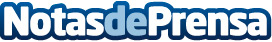 Caligrama reedita la saga ‘Draconangelus’, de la autora Keka DilanoTras su autopublicación en 2013, la saga ‘Draconangelus’, de la autora Keka Dilano, ha sido reeditada por el sello Caligrama. La primera parte de esta trilogía fantástica, ‘Igoli’, ya se encuentra a la venta, con gran aceptación entre los lectores. Los dos libros que completan la historia verán la luz el próximo añoDatos de contacto:Editorial FalsariaNota de prensa publicada en: https://www.notasdeprensa.es/caligrama-reedita-la-saga-draconangelus-de-la Categorias: Nacional Literatura http://www.notasdeprensa.es